একাদশ প্রয়াণ দিবসে মা কে মনে পড়ে!
..............ড.আখতারুজ্জামানমা বা আম্মা যে নামেই ডাকি না কেন, ছোট্ট এই শব্দটি বড়ই মধুর। যার মা জীবিত নেই, আমার মত সেই অধমরাই কেবল মায়ের গুরুত্ব ভালমত অনুধাবন করতে পারেন। সন্তান জন্মদানের প্রক্রিয়ায় মা বাবার সম ভূমিকা থাকলেও সন্তান গর্ভে ধারণ এবং শৈশব কৈশরে আপত্য স্নেহে সন্তান প্রতিপালনে মায়ের ভূমিকা অপরিসীম, অপরিমেয়। পরিণত বয়সে এসে বিশেষ অবস্থা ও পরিস্থিতির কারণে মা ও সন্তানের মাঝে কখনো কখনো সম্পর্কের চিড় ধরলেও মার তুলনা মা নিজেই। তাই মা কে নিয়ে বিশ্বের তাবদ ভাষায় অনেক কবিতা, গান ও সাহিত্য রচিত হয়েছে। রবি ঠাকুর, কাজী নজরুল থেকে শুরু করে একাল সেকালের ওপার বাংলা এপার বাংলার, প্রায় সব কবি সাহিত্যিক গীতিকারেরা মা কে নিয়ে বাংলা ভাষায় তাঁদের সাহিত্য সাধনাকে সমৃদ্ধ করেছেন। বস্তুত: মা যাদের বেঁচে নেই, তাঁরাই মায়ের অভাববোধ করেন জীবনের পরতে পরতে।২০০৬ সালের এদিন প্রত্যুষে আমাদের মা তাঁর জীবিত ৬ পুত্র ও ১ কন্যা সন্তানকে রেখে চলে যান পরপারে, না ফেরার দেশে। আজ আমার মায়ের মৃত্যুর ১১ বছর পূর্ণ হলো। তাই মার প্রয়াণ দিবসে মাকে নিয়ে কিছু একটা লিখবো এমন প্রস্তুতি নিতেই গত পরশু আমেরিকাতে পরলোকগমন করেন আমার ঘনিষ্ঠ বন্ধু দিলরুবা শিউলির মা, যিনিও আমার মায়ের মতই সর্বগুণান্বিতা ছিলেন। সে খবর প্রাপ্তির সাথে সাথে আমি আমার লেখা এক ফেসবুক স্ট্যাটাসে সবার কাছে দোয়া চেয়ে দুঃসংবাদ টি আমাদের সকল শুভাকাঙ্খীদের কাছে পৌঁছে দিতে চেষ্টা করি।আমার মা যখন চলে যান তখন মা, আমার যশোর খয়েরতলাস্থ হর্টিকালচার সেন্টারের সরকারি বাসাতে ছিলেন এবং এদিন রাত দ্বিপ্রহরের পরে, শেষ যাত্রায় মার শিউরে নিকটজন বলতে আমি আমার স্ত্রী পুত্র কন্যা ছাড়া আর কেউ ছিল না। এদিক দিয়ে আমি ভাগ্যবান যে মার শেষ সেবাটুকু আমরাই করতে পেরেছিলাম। নিরেট ভাল মানুষ আমার মা মৃত্যুকালে কেন অতটা কষ্ট পেয়ে ইহলোক ত্যাগ করলেন সেটার সরল কোন ব্যাখ্যা আমার জানা নেই। মুরুব্বীরা বলেন, ভাল মানুষদের নাকি মৃত্যুপূর্ব জগৎ সংসার হতেই তাঁদের ছোটখাট ভুলের জন্যে শাস্তি প্রদান করে একেবারে পাপমুক্ত করে আল্লাহপাক তাঁর নিজ করুনায় তাঁর হাওলায় নিয়ে যান। আমার মার ক্ষেত্রেও তেমনটি হবে হয়ত।মা আর কোনদিন সুস্থ হবেনা জেনেও মৃত্যুর আগ পর্যন্ত রাইস টিউবে করে মাকে খাবার খাওয়াতে ও ঔষুধ দিতে এতটুকু কৃপণতা ছিলনা আমাদের কারুরই।বিদ্যুৎ চালিত অলটারনেট এয়ার পাম্প ম্যাট্রেস দেয়ার পরেও বেড সোরে আক্রান্ত মায়ের পৃষ্ঠদেশ ভেদ করে যখন ফুসফুস বেরিয়ে আসতে চাইছিল তখনও মাকে আমার বাসায় রেখে পরম সেবায় সার্বক্ষণিক আগলে রেখেছিলাম আমরাই। সঙ্গত কারণে মায়ের কিছু সেবা আমি নই, আমার স্ত্রী করেছে, বাকিটা করেছি আমরা সবাই। আমার কিশোর কিশোরী ছেলে মেয়েও তাদের দাদীর জন্যে অনেক করেছে। আমার স্ত্রীর তার শ্বাশুড়ীর জন্যে যা করেছে এ যুগে ওমন বউমা পাওয়া দুরহ! সেদিক দিয়ে আমার সাড়ে ষোল আনার কপাল! বউ নিজের মানুষ তাই পাশ্চাত্যের আদলে এজন্য তাকে কোনদিন ধন্যবাদ দিয়ে এতটুকু ছোট করিনি বরং ঐ একটি ব্যাপারে সেই থেকে আজও তাকে প্রণতি জানাই, স্যালুট করি গভীর মমতা আর ভালবাসার সবটুকু উজাড় করে!মা মৃত্যু যন্ত্রণায় কাতরাচ্ছে, তখনও মনে হচ্ছে মা যেন আরও কিছু সময় বেঁচে থাকে, কিন্তু সত্যিই যখন প্রাণ পাখি মার সাধের খাঁচা ছেড়ে চলে গেল, তখন মনে হলো আকাশ বাতাস বিদীর্ণ করে এক মহা প্রলয় আমার বুকের উপরে চেপে বসেছে। সেই থেকে প্রতিবছর মার মৃত্যু দিন আসলে, এখনও সেই বাতাস ভারি করা কষ্ট আমাকে ব্যথাতুর করে! অনুক্ষণ কার্য কথা কারণে মা'র অভাববোধ আমাকে তাড়া করে ফেরে, আর কেবলই মনে হয়, ইশ! মা যদি আজ বেঁচে থাকতেন.....! আমি বেশ বুঝতে পারছি প্রতি বছরের ০৭ মার্চ আসলে আমার বান্ধবী শিউলির জীবনেও আমারই মত একটা বেদনাবিধূর অবস্থার সৃষ্টি হবে।মা'র জীবদ্দশায়, সুস্থ থাকাকালে ভাল সময় টুকুর বেশিরভাগটাই মা আমার কাছে, আমার বাসায় থাকতেন। আমার স্ত্রী মাকে কোন কাজ করতে না দিলেও সংসারের সকল কর্তৃত্ব মার উপরে দিয়ে রেখেছিলেন; ফলে বাসায় কখন কোন্ খাবার রান্না করতে হবে সেই সিদ্ধান্ত দেয়ার অন্যতম ও একক ক্ষমতা ছিল মার কাছেই। আমি অনেকটা নিরামিষাশী,তাই অামার মা আমাকে অনেক যত্ন করে নিরামিষ রান্না করে খাওয়াতেন। বাসায় রান্নার মেন্যু ঠিক করার সময় মা আমার পছন্দের দিকটি আগে বিবেচনায় আনতেন। স্বাস্থ্যগত কারণে আমি এক সময় বাটি মেপে ভাত খেতাম, সেই ছোট্ট বাটির মধ্যে কিভাবে চেপে চেপে বেশি ভাত ধরানো যায় সে চেষ্টাতে মা তাঁর সর্ব কৌশল প্রয়োগ করতেন।সে সময় প্রায়ই অফিসের কোন না কোন প্রগ্রামে বেশিরভাগ সময়ই বাইরে দুপুরে খাবার খেতে হত; আমি বাইরে খেলে মা এজন্যে খুশি হতেন যে, তাঁর ছেলেকে বাইরের মানুষেরা অনেক সম্মান করে। আমার অধীন কর্মচারীরা যখন হামেশা বাসায় এসে জ্বী জ্বী স্যার করতেন, সেটা দেখেও মা সম্মানিত বোধ করতেন। আমার বউয়ের অফিস স্টাফরা এসে আমার বউকে কোন কাজে তদবিরের জন্যে পীড়াপীড়ি করলে মা সেটা দেখেও ভারি আনন্দ পেতেন! মার মুত্যুর অব্যবহিত আগে আমার অফিস কাম রেসিডেন্স একত্র হওয়াতে ব্যক্তিগত তদবিরের কাজে অনেক স্টাফরা মাকে কাজে লাগাতেন।মা যখন আমার বাসায় নিয়মিত থাকতেন তখন মার ছয়জন বউমা শক্তি সার্মথ্য নিয়ে বহাল থাকলেও, সত্য বলতে কি আমার মা সবচে বেশি স্বাচ্ছন্দ্যবোধ করতেন আমার বাসায় থেকে। কার্যত এ কৃতিত্ব আমার নয় আমার স্ত্রীর। আমি দিন রাতের মধ্যে যতবার মা মা করতাম তার থেকে তিনগুণ বেশি মা মা করে মাকে সারাক্ষণ মাতিয়ে রাখতেন আমার স্ত্রী।আমার নিরক্ষর মা'র প্রতিভা ধীশক্তি আর বিচক্ষণতা ছিল অপরিসীম অপরিমেয়। ছেলেরা কোন অন্যায়/অপরাধ করলে তাদের সবাইকে কিভাবে কলূষমুক্ত করে নিরপরাধ প্রমাণ করা যায় সেটাতে মা ছিলেন সিদ্ধহস্ত। কোন সন্তানের প্রতি ন্যূনতম পক্ষপাতিত্ব লক্ষ্য করা যায়নি। শত অপরাধ করলেও কারুর দোষ ত্রুটি মা কখনো অন্যের সামনে প্রকাশ করতেন না। ফলে সব কষ্ট সব ব্যথা মনের মধ্যে চেপে রেখে মুখ বুজে সর্বংসহা হয়ে প্রায় সাত দশক স্বামী সন্তান আত্মীয় স্বজন ও গুণগ্রাহীদের নিয়ে একচেটিয়া সুনাম অর্জন করে মা আমার চলে গেলেন। নিজের মা বলে বলছি না, আমার জীবনের এই পড়ন্ত বেলাতে এসে মার কথা মনে পড়তেই মনে হয় আমার মা ছিলেন আচরণে আন্তরিক, বিচরণে সতর্ক, লৌকিকতায় অমায়িক, বিচক্ষণতায় যৌক্তিক, দৃষ্টিভঙ্গিতে পরিশীলিত এবং সিদ্ধান্ত প্রদানে ন্যয়পরায়ণ; এমনি আর কত কি? তাই এমন মায়ের গর্ভে জন্ম নিয়ে নিজেকে নিয়ে অাজও আমার গর্ব ও অহমবোধের শেষ নেই!মা'র প্রয়াণ তিথিতে সুখ দুঃখ আনন্দ বেদনার এক অবিমিশ্র প্রতিক্রিয়ায় মা কে মনে পড়ছে। মা নেই, জানি কারুর মা চিরদিন থাকে না, তবুও মন তো মানে না, তাই অগত্য নিজের মেয়েকেই এখন মা মা বলে মা'র অভাববোধের জায়গাতে একটু সান্তনার প্রলেপ লাগানোর চেষ্টা করি।আজ মায়ের একাদশ মৃত্যু বার্ষিকিতে, আমার প্রয়াত মায়ের জন্যে সবার দোয়া চাইছি, যেন মহান আল্লাহ রাব্বুল আলামীন আমার মাকে জান্নাতবাসী করেন। সেইসাথে জান্নাতবাসী করেন দোজাহানের তাবদ মা'দের কে যাদের জন্য তাঁদের সন্তানেরা সহসা দোয়া করে চলেছেন। আমীন। ছুম্মা আমীন।দ্রষ্টব্য : এই স্ট্যাটাস দেয়ার আগে সেটা পড়ে শোনাতেই আমার স্ত্রী মার কথা মনে করতেই অঝোর ধারায় কান্না শুরু করে।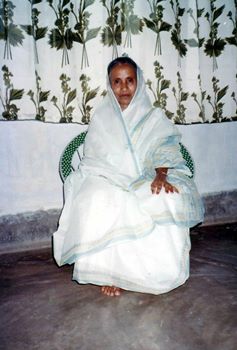 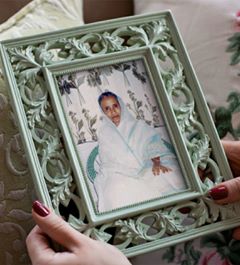 DrMd Akhtaruzzaman added 2 new photos — with Dilruba Shewly and 6 others at Head Post Office Jessore.March 9 · Jessore · Top of FormLikeShow more reactionsCommentShare83 S.k. Jahir Uddin, Saifur Rahman and 81 others3 Shares35 CommentsComments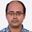 Monirul Islam জ্বি স্যার মায়ের তুলনা শুধুই মাLikeShow more reactions· Reply · 1· March 9 at 1:44amManage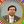 DrMd Akhtaruzzaman শুকরিয়া Monirul Islam Masum
ভাল থেক।LikeShow more reactions· Reply · March 9 at 2:43pmManage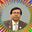 Write a reply...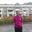 Md Lutful Kabir Excellent write up bondhu. May Allah keep her departed soul rest in piece in Jannat. Amin.LikeShow more reactions· Reply · 1· March 9 at 6:20amManageDrMd Akhtaruzzaman দোস্ত খুশি হলাম।LikeShow more reactions· Reply · March 9 at 2:43pmManage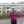 Md Lutful Kabir WelcomeLikeShow more reactions· Reply · March 9 at 6:58pmManageWrite a reply...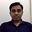 S M Kamruzzaman Zaman দোয়া করি মা যেন শান্তিতে থাকেন পারলৌকিক জীবনে। যা কিছুই লিখবো মায়ের জন্য তা অনেক কম হবে। সবার কাছে দোয়া প্রার্থী মায়ের জন্য।LikeShow more reactions· Reply · 1· March 9 at 6:21amManageDrMd Akhtaruzzaman হ্যাঁ মার জন্যে তাঁর সন্তান হিসেবে আমাদের প্রত্যোকের দোয়া করি আবশ্যক।Like· Reply · March 9 at 2:44pmManageWrite a reply...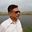 D M Khalilur Rahman May Allah grant her Jannat.LikeShow more reactions· Reply · 1· March 9 at 6:35amManageDrMd Akhtaruzzaman শুকরিয়া দোস।Like· Reply · March 9 at 2:45pmManageWrite a reply...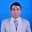 Abdul Amin তোমার মায়ের একাদশতম মৃত্য বার্ষিকীতে গভীর শোক ও সমবেদনা জানাছ্ছি। মায়ের কোন তুলনা হয়না। আল্লাহ ঊনাকে বেহেস্ত নসিব করুন।LikeShow more reactions· Reply · 1· March 9 at 7:45amManageDrMd Akhtaruzzaman অবশ্যই দোস্ত মা তো মা ই। কোন কিছুতেই মার তুলনা হয়নাLike· Reply · March 9 at 2:46pmManageWrite a reply...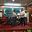 Nazir Nazir সুন্দর লেখাটা উপহার দেয়ার জন্য আখতার কে ধন্যবাদ। লেখা গভীর রাতে পোষ্ট করা হলেও পাওয়া মাত্রই পরিবারের সবাই কে নিয়ে তা পড়ে শেষ করি। ওর মা আমার ফপু। আমার মা-বাবর দুলাভাই, যিনি আখতারের বাবা। তঁার ছিল আমাদের পরিবারের সাথে নীবিড় বন্ধন। ফুফা, আমার মা-বাবার সাথে অাড্ডা জমাতেন এবং ফুপুকে নিয়ে অনেক রসাত্মক গল্প করতেন যার অনেক কিছু আখতারের লেখার মধ্যে নীবিড় ভাবে ফুটে উঠেছে। ্এনা হলে কী লেখক?LikeShow more reactions· Reply · 1· March 9 at 8:25am · EditedManageDrMd Akhtaruzzaman নাজির ভাই লেখা সুন্দর অসুন্দর বলে কিছু নেই। আমি সত্য ঘটনার বর্ননা করে আমার মাকে একটু তুলে ধরে তাঁর প্রতি কৃতজ্ঞতা ও ভক্তি প্রকাশ করলাম মাত্র। 
আমার মা আপনার ফুফু তাই সঙ্গত কারণে মা সম্পর্কে আপনার অনেক কিছু জানা অাছে।Like· Reply · March 9 at 2:50pmManageWrite a reply...Nazir Nazir ফুপুর জন্য দোয়া করি অাল্লা যেন তঁাকে জন্নাত বাসিনী করেনLikeShow more reactions· Reply · 1· March 9 at 8:26am · EditedManage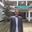 Abu Hanif May Allah bless your motherLikeShow more reactions· Reply · 1· March 9 at 8:44amManageDrMd Akhtaruzzaman শুকরিয়া দোস্, খুশি হল্ম।Like· Reply · March 9 at 2:50pmManageWrite a reply...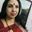 Mahmuda Rini প্রয়াত মায়ের আত্মার শান্তি কামনা করি, পৃথিবীর সকল মায়ের প্রতি শ্রদ্ধা...LikeShow more reactions· Reply · 2· March 9 at 8:49amManageDrMd Akhtaruzzaman আপনার প্রতি কৃতজ্ঞ, আপু।Like· Reply · March 9 at 2:51pmManageWrite a reply...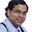 Syed Al-arabi May Allah SWT blessed her in Jannat. Amen. You have nicely protraited the typical Mom's character. Very often we could not notice the sacrifices made by our parents during their lifetime. Nati you are a fortunate son of a GREAT mother!! May Allah bless you always. Amen.LikeShow more reactions· Reply · 1· March 9 at 9:23amManage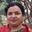 শাহানারা বেগম শেলী আমার অনেক সৌভাগ্য তাই আমি মাকে সেবা করার সুযোগ পেয়েছিলাম। আজ আমি সবার কাছে মার জন্য দোয়া চাইছি।LikeShow more reactions· Reply · 1· March 9 at 9:48amManage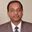 Golam Rasul May Allah grant her the best jannah.LikeShow more reactions· Reply · March 9 at 9:49amManage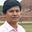 Md Mofaqkharul Islam Rosul মহান আল্লাহ উনাকে জান্নাতুল ফেরদাউস নসিব করুন... ....LikeShow more reactions· Reply · March 9 at 10:24amManage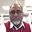 Ataur Rahman May Allah forgive her and place her in JannahLikeShow more reactions· Reply · 1· March 9 at 10:25amManage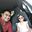 Raihan Ferdous Auveek We mourn...LikeShow more reactions· Reply · 1· March 9 at 10:31amManage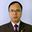 Ashoke Sharma অসাধারন লেখায় নিজের মায়ের কথা তুলে ধরেছো আখতার্। যাদের মা নাই তারা সবাই তোমার এই লেখা পড়লে মায়ের অভাব কিছুটা হলেও বেশী করে অনুভব করবে। আমার সৌভাগ্য হয়েছিল কাকিমাকে দেখার । আমার মায়ের মতই ছোটখাট অবয়বের কাকিমা সত্যিই প্রকৃত মা হয়ে উঠেছিলেন। আজ তিনি নেই তবে ভাল লাগছে এই ভেবে যে তিনি তোমার মত ছেলে আর আমার বোনের মত বৌমা পেয়েছিলেন । মায়ের গুনাবলীর কোন শেষ থাকে না। আজ কাকিমার আত্মার স্বর্গপ্রাপ্তি প্রার্থনা ও পূর্ন শান্তি কামনা করছি।LikeShow more reactions· Reply · 1· March 9 at 10:32amManageDrMd Akhtaruzzaman হ্যাঁ দাদা, আপনি মাকে মোল্লাহাটের বাসায় দেখে থাকবেন হয়ত। আমার মায়ের মত অতটা গুনের অধিকারি আমরা হতে পারিনি। মা চলে গেলে মায়ের অভাবটা পুরোপুরি বোঝা যায়।Like· Reply · March 9 at 3:09pmManageWrite a reply...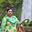 Sadia Badhan Sir ...আপনার এই লেখাটি পড়ে আমি আমার চোখের পানি ধরে রাখতে পারিনি । দীর্ঘ আটটি বছর পরেও প্রতি মুহূর্তেই কেবল মায়ের অভাববোধ করি।আল্লাহ্ আপনার আম্মাকে জান্নাতুল ফেরদৌস দান করুন । sir...আপনি অনেক ভাগ্যবান আন্টির মতো একজন ভাল মানুষকে জীবন সঙ্গিনী হিসেবে পেয়েছেন ।।।LikeShow more reactions· Reply · 1· March 9 at 10:46amManageDrMd Akhtaruzzaman তোমার মা মারা যাবার অব্যবহিত পরে আমি তোমাদের একটা কোর্স পড়াতে গিয়ে একদিন প্রফেসর কুদ্দুস আমাকে তোমার মায়ের অকাল প্রয়াণের খবরটি দিয়েছিলেন। তুমি মায়ের অভাব অনুক্ষণ অনুভব করে থাক, এটা বুঝি।
তোমার আন্টি সত্যিই ভাল মানুষ।Like· Reply · 1· March 9 at 3:13pmManageWrite a reply...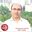 Subhash Roy অনেক অনেক দোয়া রইল খালাম্মার জন্য,ভাবী অনেক ভাগ্যবান যে খালাম্মাকে সেবা করার সুযোগ পেয়েছে,You are a great son of a great mother.Many many good wishes for you.LikeShow more reactions· Reply · 1· March 9 at 10:48amManageDrMd Akhtaruzzaman দোস্ত তা আমার বউ আমার মাকে সেবা করার সুযোগ পেয়েছে। তবে হাল ফ্যাশানের ডিজিটাল বউমারা শ্বাশুড়ি থেকে দুরে থাকতেই চেষ্টা করে।Like· Reply · March 9 at 3:15pmManageWrite a reply...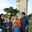 Hurmuz Ali দোয়া করি ভাই মহান রাব্বুল আলামিন আপনার মাকে যেন জান্নাতের সর্ব উচ্চ শেখর দান করেন। তবে ভাই আপনার এ লেখাগুলো বর্তমান প্রজন্মের ছেলে-মেয়েদের পড়া উচিত। যাতে করে আপনার মত সুসন্তান ও ভাবির মত বউমা হিসেবে গড়ে উঠতে পারে।LikeShow more reactions· Reply · 1· March 9 at 12:43pmManageDrMd Akhtaruzzaman হুরমুজ ভাই, আপনি জটিল একটা চাকুরি করেন, মহা ব্যস্ত সময় কাটে আপনার ; তা সত্বেও আপনি যে আমার প্রতিটি লেখা পড়েন সে জন্য আমি আপনার প্রতি কৃতজ্ঞ!
আমার লেখা পড়ে যদি একজনেরও ভাল লাগে, তাহলে সেখানেই আমার সার্থকতা।
ভাল থাকবেন।Like· Reply · March 9 at 3:20pmManage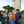 Hurmuz Ali Thank you vaiLike· Reply · March 9 at 5:58pmManageWrite a reply...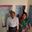 Shah Akramul Hoque সুন্দর করে মায়ের কথা লিখে অনেকের জন্যই শিক্ষণ নিশ্চয়।আমার মায়ের কথাও মনে হচ্ছে খুব। দোয়া করি সকল মায়ের জন্য। ধন্যবাদ।LikeShow more reactions· Reply · 1· March 9 at 2:53pmManageDrMd Akhtaruzzaman স্যার এখানে সত্য কথাটা শুধু আমার লেখার মাঝে তুলে ধরলাম মাত্র।
পাঠকের ভাল লাগলে আমার মায়ের বিদেহী আত্মার জন্যে মঙ্গলজনক।Like· Reply · 1· March 9 at 3:23pmManageWrite a reply...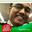 Syed Belal Siddiqui Dear Dr.Akhter,
Sad and touching.No words can express the feelings and pain endured when you lose your parents.My deepest condolences for you and your family members on this day of remembrance.May Allah grant her Jannat.LikeShow more reactions· Reply · 1· March 9 at 3:10pmManageDrMd Akhtaruzzaman Sir really I am happy and grateful to you, this because u r always concern about my every write up. You always put fruitful comments regarding my fb status. 
The death of my mother was a tragic chapter my life.
Thanks from the core of my heart for your prayer to my mom.
Sir, Please keep in touch to me through fb.Like· Reply · March 9 at 3:28pmManageWrite a reply...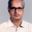 Razequzzaman Ratan মা' য়ের প্রতি শ্রদ্ধা ।LikeShow more reactions· Reply · 1· March 9 at 6:45pmManageDrMd Akhtaruzzaman শুকরিয়া বন্ধু!!Like· Reply · March 9 at 6:57pmManageWrite a reply...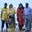 Kamal Talukder মায়ের একধার দুধের দাম
কাটিয়া গায়ের চাম
পাপোষ বানাইয়া দিলেও শেষতো হবে না।
এমন দরদী ভবে কেউতো হবে না
আমার মাাাা-------------
বন্ধু আখতারের মায়ের জন্য দোয়া করছি যেন তিনি জান্নাতবাসিনী হন।
আমার মা মারা গেছেন ২০০৯ সনের ২৯শে ডিসেম্বর তারিখে। আমি চাকুরীতে যোগদান করি ২৭ শে নভেম্বর ১৯৮৮ তারিখে ঠাকুরগাও সুগার মিলে তখন থেকে মৃত্যুর ২ বছর পূর্ব পর্যন্ত তিনি আমার সঙ্গে ছিলেন সকল কর্মস্থলে। মার সাথে আমার মাঝে মাঝে কথা কাটাকাটি হতো আমাদের উভয়ের একগুয়েমির কারণে, তবে অল্পক্ষণ পরেই আমরা কথা বলতাম, মার কি লাগবে বিশেষতঃ ঔষধ লাগবে কিনা জানতে চাইতাম।যাক সে সব কথা। এগুলো হয়তো কখনো লেখা যাবে। তবে আমার ১০০% হালাল রুজির সংসারে আমার সঙ্গে কিছুটা অভাবের মধ্যে থেকেও মা আমাকে যে পরিমান দোয়া করেছেন হয়তো পৃথিবীতে আর কোন মা তার সন্তানের জন্য এত দোয়া করেছেন কিনা সন্দেহ। রাব্বির হামহুমা কামা রাব্বা ইয়ানিছ ছাগিরা।LikeShow more reactions· Reply · March 9 at 10:05pmManageDrMd Akhtaruzzaman হ্যাঁ কামাল তোর মায়ের অনেক কথা আমার জানা আছে। মরহুমা সাজেদা রহমান। খালাম্মার নামটাও এখনো ভুলে যায়নি। আমরা যতদিন বেঁচে আছি ততদিনই আমাদের প্রতি নিয়ত আমাদের মরহুম বাবা মাদের জন্যে দোয়া করতে হবে।
খুশি হলাম বন্ধু, সুন্দর প্রতিক্রিয়া ব্যক্ত করার জন্য।
ভাল থাকিস।Like· Reply · March 9 at 10:15pmManageWrite a reply...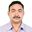 Khalil A Khan May Allah grant her Jannatul Firdous. Our prayers remains.LikeShow more reactions· Reply · March 9 at 11:12pmManageDrMd Akhtaruzzaman শুকরিয়া দোস্ত।Like· Reply · March 9 at 11:14pmManageWrite a reply...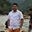 Ruhul Amin স্যার আল্লাহ আপনার দোয়া কবুল করুন, জগতের সকল মা জান্নাত বাসি হোক ...আমিনLikeShow more reactions· Reply · 1· March 9 at 11:25pmManageDrMd Akhtaruzzaman বাঁধনের হৃদয়গ্রাহী কমেন্টস্ খুব ভাল লেগেছে কারণ অকালে মা হারানো সত্যিই কষ্টকর।Like· Reply · 2· March 9 at 11:31pmManage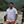 Ruhul Amin স্যার দোয়া করবেন আমাদের জন্য ....আপনারা দুজন আমাদের খুবই প্রিয় আর পছন্দের।Like· Reply · 2· March 9 at 11:41pmManageDrMd Akhtaruzzaman বড়ই খুশির কথা। নিজেদের ভাল কিছু শুনলে তো ভালই লাগে!
ভাল থেক।Like· Reply · 1· March 10 at 12:22amManageWrite a reply...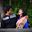 Sadia Tasnin Jhumur Sir,lekha ta pore chokher pani atkate Pari Ni...sob ma jno valo thaken...jannat basi hok...ameen..LikeShow more reactions· Reply · 1· March 10 at 12:51amManageDrMd Akhtaruzzaman জেনে ভাল লাগলো।
ভাল থেক।Like· Reply · 1· March 10 at 12:59am · EditedManageWrite a reply...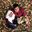 Sanzida Trishna Sir, khub valo likhechen. Sotti e ma er ovab opuronio. Allah unake jannatbashi korun.LikeShow more reactions· Reply · 1· March 10 at 1:01amManageDrMd Akhtaruzzaman তৃষ্ণা আমার লেখাটা পড়ে তোমার ভাল লেগেছে জেনে মনে হচ্ছে আমিও যেন মার জন্যে কিছু একটা করতে পেরেছি।
দুর প্রবাসে ভাল থেক।
সাবধানে থেক।Like· Reply · March 10 at 8:21pmManageWrite a reply...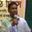 Asgar Ali মাকে নিয়ে দুলাভাই যা লিখেছেন তা সামান্যই. বটে, মাকে নিয়ে লিখতে হলে জগতের কাগজ শেষ হবে তবুও লেখা শেষ হবে না। বাইরে থেকে আসলে খোকা খেয়েছিস, শরীরটা শুকিয়েছে কেন ইত্যাদি। এসব কথা এখন কেউ আর বলে না। আপনার মায়ের মৃত্যুর সংবাদ আমাকে প্রথমে দিয়েছিলেন। আমি সকালে গিয়েছিলাম এবং আপনার মায়ের লাশের সাথে কুষ্টিয়ায় গিয়েছিলাম। সুতরাং আমিও সমব্যথি ছিলাম কারন আমার মা 1973 সালে পৃথিবী থেকে বিদায় নিয়েছে। যাহোক আজকে আল্লাহর কাছে মিনতি করি আল্লাহ যেন আমাদের মাদ্বয় কে জান্নাত বাসিনি করেন। আমিন।LikeShow more reactions· Reply · 1· March 10 at 6:12amManageDrMd Akhtaruzzaman আজগর বেশ মনে আছে। মোবাইলে ঐ গভীর রাতে মার প্রয়াণের খবরটা তোমাকেই সর্বপ্রথম দিয়েছিলাম এবং তুমি আমার সাথে কুষ্টিয়া অব্দি গিয়েছিলে।
সে কী ভোলা যায়?
কৃতজ্ঞতা তোমার প্রতি।Like· Reply · 1· March 10 at 8:19pmManage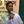 Asgar Ali ধন্যবাদ দুলাভাইLike· Reply · 1· March 11 at 9:12amManageWrite a reply...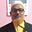 Aman Ullah দোয়া করি মহান আল্লাহ যেন, উনার কবরকে কিয়ামত তক জান্নাতের বাগিচা বানিয়ে দেন। আর আমরা যেন মায়ের মৃত্যুর আগেই তাঁর দোয়ার মাধ্যমে জান্নাতকে হাসিল করে নিতে পারি।LikeShow more reactions· Reply · 1· March 10 at 8:40amManageDrMd Akhtaruzzaman দোস্ বড়ই খুশি হলাম। শুকরিয়া। তুমি ব্যস্ত সমস্ত ডাক্তার মানুষ, তারপরেও ফেবুতে বেশ সরব।
তা বেশ। ভাল লাগলো। 
ভাল থাকিস দোস্।Like· Reply · March 10 at 8:17pmManageWrite a reply...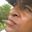 Md Mohiul Alam স্যার, খালাআম্মাকে মনে পড়ে গেল লেখাটা পড়ে। ছবিটার চাইতে মনের চোখে বেশী দেখছি। মহান আল্লাহ তঁাহাকে বেহেস্ত দান করুক, আমিন।LikeShow more reactions· Reply · 1· March 10 at 8:54amManageDrMd Akhtaruzzaman হ্যাঁ মহিউল তুমি তো মাকে খুব কাছ থেকে দেখেছ, অনেকবার এবং যতটা মনে পড়ে তুমি তাঁর দ্বারা আপ্যায়িতও হয়েছে।Like· Reply · March 10 at 8:15pmManage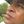 Md Mohiul Alam জি স্যার শ্রদ্ধেয় খালা আম্মা আমাকে দুপুরের খাবার ও নাস্তা দিয়েছে নিজ হাতে।Like· Reply · 1· March 10 at 8:40pmManageWrite a reply...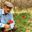 MD Abul Kashem Bondhu , I 'v gone through your Mother related writeup & felt heartfelt ♥ feelings & reflected the pic.of my mother repetedly .Everybody loves his or her mother no doubt but your writeup enriched the feelings of others. You admitted the contribution of your wife regarding your mother is really excillent. You are lucky enough having a such life partner. My mother is still alive & she is sick now & I feel her so much. My mother never went to school but her natural learning is more than us. We 4 brothers never talk with her loudly. Mother is mother , nothing can be compared with mother.Thnx Akhtar.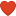 LikeShow more reactions· Reply · 1· March 10 at 10:49amManageDrMd Akhtaruzzaman Yes friend really I am overwhelmed that you r always seriously concern about my each and every write up.
Thanks so much.Your mom is still alive so have enough chance to look after her.Please do this.Like· Reply · March 10 at 8:14pmManageWrite a reply...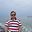 DrMizanur Rahman Well expressed Gayate. Allah Marcy Ma and give her Zannah.LikeShow more reactions· Reply · 1· March 10 at 11:44amManageDrMd Akhtaruzzaman Shukria Gayete.Like· Reply · March 10 at 8:12pmManageWrite a reply...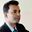 Enamul Haque দুলাভাই, আল্লাহ যেন মাকে জান্নাত দান করেন তার জন্য শুধু দোয়া করি। আমীন। মা, যে বাসাতে পৃথিবী হতে চিরবিদায় নেন সে জায়গাটি আমার জন্য স্মরনীয় হয়ে থাকবে আমৃত্যু পর্যন্ত। লেখাটি পড়েছিলাম শহীদ হাদিস পার্কে আপনি যখন "ওয়েস্টার্ন ইন" হোটেলে। ফেববুক আধুনিক বিশ্বে বর্তমানে সবচাইতে জনপ্রিয় ভার্চুয়াল সামাজিক যোগাযোগ মাধ্যম। অনেক কিছু শেখার এবং শিক্ষা গ্রহন করবার সহজ মাধ্যম। সুতরাং সকল বন্ধুদের বলব; আপনার লেখা শুধু তোতা পাখির মত পড়ে কমেন্ট না করে যদি একটু উপলব্দি করেন ; একজন বউমা তার শ্বাশুড়ীকে কিভাবে সেবা করলে মহান অাল্লাহ খুশী হন এবং শ্বাশুড়ীও বউমার জন্য দোয়া করেন অপর দিকে শ্বাশুড়ী তার' বউমাকে স্নেহ, মমতা আর ভালবাসায় সিক্ত করে শ্বাশুড়ীর মর্যাদা অক্ষুন্ন রাখবেন, স্বামী তার সহধর্মিনীকে নিয়ে মায়ের সেবা শুশ্রুষা নিয়ে ঠিক অাপনার মত সামাজিক যোগাযোগ মাধ্যমে স্ট্যাটাস দিবে, সহধর্মীনিও তার স্বামীর স্ট্যাটাস দেখে তার পরিবারে অনাবিল ভালবাসা ছড়াবে। তাহলে বাংলার প্রতিটি ঘরে থাকবে না কোন অশান্তি, জাগ্রত হবেনা হিংসা বিদ্বেষ। আমার মনে হয়ছে সবারই এই শিক্ষা নেয়া উচিৎ।LikeShow more reactions· Reply · 1· March 11 at 12:48amManageDrMd Akhtaruzzaman ভাল কে তো ভাল বলতেই হবে, না হলে মানুষ এগিয়ে যাবার উৎসাহ হারিয়ে ফেলবে। আমার লেখা থেকে কে কি শিখলো সেটা বড় কথা নয়, বড় হচ্ছে আমি আমার হৃদয় থেকে সত্য কথাটা লিখেছি মাত্র।
পাঠকের প্রতিক্রিয়া ভাল হলেই তো আমার লেখা সার্থক হবে।Like· Reply · March 11 at 1:47pmManageWrite a reply...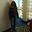 Dilruba Shewly My friend Akhter ! At first I am praying to almighty Allah for your beautiful mom, to give her soul in peaceful jannat! I really very sorry to hear that your mom and my mom were almost same condition! Yes my friend we could not forget the reality! Just the situation little bit could be changed! I appreciate everything you and your wife did for your mom! I know that was your responsibility but in this world that kind of responsible person is barely found! I always respect you, you are my friend, brother!!! I'm sure Allah will give you awards for your all responsibilities! Ameen!LikeShow more reactions· Reply · 1· March 11 at 9:56pmManageDrMd Akhtaruzzaman You pointed out exactly that real responsible and dependable people are barely found. On the contrary, I am lucky enough that I have got a good lady as my life partner. If my wife were less concern regarding my mom, then what would happen? Due to my wife I was able to give proper nursing to my mom. In addition, at that time my only one elder sister offered her topmost services to my mom.
Considering all, mentality I am happy that I did something for my mom.Like· Reply · 1· March 11 at 10:07pmManageWrite a reply...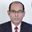 Nizam Uddin খোদা তোমার মাকে সুখে রাখুন।অনুরুপ দোঅা অামার মা এর জনে কোরোLikeShow more reactions· Reply · 1· March 11 at 10:05pmManageDrMd Akhtaruzzaman অবশ্যই নিজাম ভাই। সকলের তরে সকলে আমরা, প্রত্যেকে আমরা পরের তরে।Like· Reply · March 11 at 10:08pmManageWrite a reply...Write a comment...Bottom of Form